Western Australia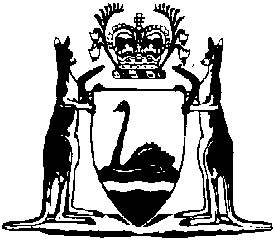 Ticket Scalping Act 2021Ticket Scalping Regulations 2022Western AustraliaTicket Scalping Regulations 2022Contents1.	Citation	12.	Commencement	13.	Terms used	14.	Agreements for supply of tickets	15.	Prescribed offences and modified penalties	26.	Authorised officers and approved officers	27.	Forms	3Schedule 1 — Prescribed offences and modified penaltiesSchedule 2 — FormsNotes	Compilation table	9Defined termsTicket Scalping Act 2021Ticket Scalping Regulations 20221.	Citation		These regulations are the Ticket Scalping Regulations 2022.2.	Commencement		These regulations come into operation as follows —	(a)	regulations 1 and 2 — on the day on which these regulations are published in the Gazette;	(b)	the rest of the regulations — on the day after that day.3.	Terms used		In these regulations — 	package deal, for an event, means the supply of any goods or services, including food, beverages, accommodation or transport, as a part of a package that includes a ticket for admission to the event;	recipient has the meaning given in section 9(1);	section means a section of the Act;	supplier has the meaning given in section 9(1).4.	Agreements for supply of tickets	(1)	This regulation applies for the purposes of section 9(2)(b).	(2)	Subject to subregulation (3), an agreement by a supplier to supply a ticket for admission to an event as part of a package deal is a prescribed agreement if — 	(a)	the supplier provides to the recipient — 	(i)	a description of each of the goods or services that are part of the package deal; and	(ii)	the amount of the consideration for each of the goods or services that are part of the package deal;		and	(b)	the package deal is supplied in the ordinary course of carrying on the supplier’s business or undertaking.	(3)	The details referred to in subregulation (2)(a)(i) and (ii) must be provided to the recipient before any amount in consideration for the package deal is paid by the recipient to the supplier.5.	Prescribed offences and modified penalties	(1)	The offences specified in Schedule 1 are offences for which an infringement notice may be issued under the Criminal Procedure Act 2004 Part 2.	(2)	The modified penalty specified opposite an offence in Schedule 1 is the modified penalty for that offence for the purposes of the Criminal Procedure Act 2004 section 5(3)(a).6.	Authorised officers and approved officers	(1)	The Commissioner may, in writing, appoint persons or classes of persons to be authorised officers or approved officers for the purposes of the Criminal Procedure Act 2004 Part 2.	(2)	The Commissioner must issue to each authorised officer a certificate, badge or identity card identifying the officer as a person authorised to issue infringement notices.	(3)	An authorised officer may, for the purpose of showing that the authorised officer is authorised to issue an infringement notice, show a certificate, badge or identity card issued under subregulation (2) to the alleged offender.7.	Forms		For the purposes of the Criminal Procedure Act 2004 Part 2, the forms set out in Schedule 2 are prescribed.Schedule 1 — Prescribed offences and modified penalties[r. 5(1) and (2)]Schedule 2 — Forms[r. 7]Form 1 — Infringement noticeForm 2 — Withdrawal of infringement notice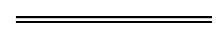 NotesThis is a compilation of the Ticket Scalping Regulations 2022. For provisions that have come into operation see the compilation table.Compilation tableDefined terms[This is a list of terms defined and the provisions where they are defined.  The list is not part of the law.]Defined term	Provision(s)package deal	3recipient	3section	3supplier	3Offence under the ActOffence under the ActModified penaltys. 7Selling a ticket for admission to an event for an amount that exceeds the original ticket price by more than 10%$2 000s. 9(1)Supplying a ticket for admission to an event that is contingent on payment for other goods or services$2 000s. 11(1)Owner of an advertising publication failing to ensure that no prohibited advertisement is published $2 000Ticket Scalping Act 2021INFRINGEMENT NOTICETicket Scalping Act 2021INFRINGEMENT NOTICETicket Scalping Act 2021INFRINGEMENT NOTICETicket Scalping Act 2021INFRINGEMENT NOTICEInfringement 
notice no.Alleged offenderNameNameAlleged offenderNameNameAlleged offenderAddressAddressAlleged offenderAddressAddressAlleged offenceDate or periodDate or periodAlleged offenceTimeTimeAlleged offencePlacePlaceAlleged offenceDetails of offenceDetails of offenceAlleged offenceDetails of offenceDetails of offenceAlleged offenceWritten law contravenedWritten law contravenedAlleged offenceWritten law contravenedWritten law contravenedDateDate of noticeDate of noticeIssuing officerNameNameIssuing officerOfficeOfficeIssuing officerSignatureSignatureModified penalty$$$$TAKE NOTICEIt is alleged that you have committed the above offence.If you do not want to be prosecuted in court for the offence, pay the modified penalty to the Approved Officer within 28 days after the date of this notice.If you do not pay the modified penalty within 28 days, you may be prosecuted or enforcement action may be taken under the Fines, Penalties and Infringement Notices Enforcement Act 1994. Under that Act, some or all of the following action may be taken — your driver’s licence may be suspended, your vehicle licence may be suspended or cancelled, you may be disqualified from holding or obtaining a driver’s licence or vehicle licence, your vehicle may be immobilised or have its number plates removed, your details may be published on a website, your earnings or bank accounts may be garnished, and your property may be seized and sold.If you need more time to pay the modified penalty, you should contact the Approved Officer at the address below.Paying the modified penalty will not be regarded as an admission for the purposes of any civil or criminal court case.If you want this matter to be dealt with by prosecution in court, sign and date here: 

__________________________________            /       /   and post this notice to the Approved Officer at the address below within 28 days after the date of this notice.It is alleged that you have committed the above offence.If you do not want to be prosecuted in court for the offence, pay the modified penalty to the Approved Officer within 28 days after the date of this notice.If you do not pay the modified penalty within 28 days, you may be prosecuted or enforcement action may be taken under the Fines, Penalties and Infringement Notices Enforcement Act 1994. Under that Act, some or all of the following action may be taken — your driver’s licence may be suspended, your vehicle licence may be suspended or cancelled, you may be disqualified from holding or obtaining a driver’s licence or vehicle licence, your vehicle may be immobilised or have its number plates removed, your details may be published on a website, your earnings or bank accounts may be garnished, and your property may be seized and sold.If you need more time to pay the modified penalty, you should contact the Approved Officer at the address below.Paying the modified penalty will not be regarded as an admission for the purposes of any civil or criminal court case.If you want this matter to be dealt with by prosecution in court, sign and date here: 

__________________________________            /       /   and post this notice to the Approved Officer at the address below within 28 days after the date of this notice.It is alleged that you have committed the above offence.If you do not want to be prosecuted in court for the offence, pay the modified penalty to the Approved Officer within 28 days after the date of this notice.If you do not pay the modified penalty within 28 days, you may be prosecuted or enforcement action may be taken under the Fines, Penalties and Infringement Notices Enforcement Act 1994. Under that Act, some or all of the following action may be taken — your driver’s licence may be suspended, your vehicle licence may be suspended or cancelled, you may be disqualified from holding or obtaining a driver’s licence or vehicle licence, your vehicle may be immobilised or have its number plates removed, your details may be published on a website, your earnings or bank accounts may be garnished, and your property may be seized and sold.If you need more time to pay the modified penalty, you should contact the Approved Officer at the address below.Paying the modified penalty will not be regarded as an admission for the purposes of any civil or criminal court case.If you want this matter to be dealt with by prosecution in court, sign and date here: 

__________________________________            /       /   and post this notice to the Approved Officer at the address below within 28 days after the date of this notice.It is alleged that you have committed the above offence.If you do not want to be prosecuted in court for the offence, pay the modified penalty to the Approved Officer within 28 days after the date of this notice.If you do not pay the modified penalty within 28 days, you may be prosecuted or enforcement action may be taken under the Fines, Penalties and Infringement Notices Enforcement Act 1994. Under that Act, some or all of the following action may be taken — your driver’s licence may be suspended, your vehicle licence may be suspended or cancelled, you may be disqualified from holding or obtaining a driver’s licence or vehicle licence, your vehicle may be immobilised or have its number plates removed, your details may be published on a website, your earnings or bank accounts may be garnished, and your property may be seized and sold.If you need more time to pay the modified penalty, you should contact the Approved Officer at the address below.Paying the modified penalty will not be regarded as an admission for the purposes of any civil or criminal court case.If you want this matter to be dealt with by prosecution in court, sign and date here: 

__________________________________            /       /   and post this notice to the Approved Officer at the address below within 28 days after the date of this notice.How to payBy post[Insert details for paying by post][Insert details for paying by post][Insert details for paying by post]How to payIn person[Insert details for paying in person][Insert details for paying in person][Insert details for paying in person]Ticket Scalping Act 2021WITHDRAWAL OF INFRINGEMENT NOTICETicket Scalping Act 2021WITHDRAWAL OF INFRINGEMENT NOTICETicket Scalping Act 2021WITHDRAWAL OF INFRINGEMENT NOTICETicket Scalping Act 2021WITHDRAWAL OF INFRINGEMENT NOTICEWithdrawal no.Withdrawal no.Alleged offenderNameAlleged offenderNameAlleged offenderAddressAlleged offenderAddressDetails of infringement noticeInfringement notice no.Details of infringement noticeDate of issueAlleged offenceDate or periodAlleged offenceTimeAlleged offencePlaceAlleged offenceDetails of offence Alleged offenceDetails of offence Alleged offenceWritten law contravenedAlleged offenceWritten law contravenedApproved Officer withdrawing noticeNameApproved Officer withdrawing noticeOfficeApproved Officer withdrawing noticeSignatureDateDate of withdrawalWithdrawal of infringement notice[*Delete whichever is not applicable]The above infringement notice issued against you for the above alleged offence has been withdrawn.If you have already paid the modified penalty for the alleged offence, you are entitled to a refund.*	Your refund is enclosedor*	If you have paid the modified penalty but a refund is not enclosed, you may claim your refund by signing and dating this notice and posting it to:	Approved Officer — Ticket Scalping Act 2021	[Insert address]The above infringement notice issued against you for the above alleged offence has been withdrawn.If you have already paid the modified penalty for the alleged offence, you are entitled to a refund.*	Your refund is enclosedor*	If you have paid the modified penalty but a refund is not enclosed, you may claim your refund by signing and dating this notice and posting it to:	Approved Officer — Ticket Scalping Act 2021	[Insert address]The above infringement notice issued against you for the above alleged offence has been withdrawn.If you have already paid the modified penalty for the alleged offence, you are entitled to a refund.*	Your refund is enclosedor*	If you have paid the modified penalty but a refund is not enclosed, you may claim your refund by signing and dating this notice and posting it to:	Approved Officer — Ticket Scalping Act 2021	[Insert address]The above infringement notice issued against you for the above alleged offence has been withdrawn.If you have already paid the modified penalty for the alleged offence, you are entitled to a refund.*	Your refund is enclosedor*	If you have paid the modified penalty but a refund is not enclosed, you may claim your refund by signing and dating this notice and posting it to:	Approved Officer — Ticket Scalping Act 2021	[Insert address]The above infringement notice issued against you for the above alleged offence has been withdrawn.If you have already paid the modified penalty for the alleged offence, you are entitled to a refund.*	Your refund is enclosedor*	If you have paid the modified penalty but a refund is not enclosed, you may claim your refund by signing and dating this notice and posting it to:	Approved Officer — Ticket Scalping Act 2021	[Insert address]Your signatureDateDateCitationPublishedCommencementTicket Scalping Regulations 2022SL 2022/35 15 Mar 2022r. 1 and 2: 15 Mar 2022 (see r. 2(a));
Regulations other than r. 1 and 2: 16 Mar 2022 (see r. 2(b))